16 августа 2023 года в рамках Областной физкультурно-спортивной акции «Лето в стиле ГТО» на  базе МКУ «КСК» в детском оздоровительном лагере «Космос» был проведён физкультурно-спортивное мероприятие  по пропаганде среди детей и молодёжи Всероссийского физкультурно-спортивного комплекса «ГТО» с целью положительного отношения к занятиям физической культурой и спортом ВФСК ГТО проведена викторина, ребята с удовольствием принимали участие в спортивном мероприятии проявили свои творческие способности по знанию ГТО и с удовольствием отвечали на вопросы, ребята мероприятия личным примером призывают всех жителей района заниматься физической культурой и спортом, а также присоединиться к Всероссийскому физкультурно-спортивному комплексу «Готов к труду и обороне» Если и Вы хотите ознакомиться с ВФСК ГТО, узнать свою возрастную ступень, виды и нормы, которые Вам необходимо выполнить, зарегистрируйтесь на сайте www.gto.ru и получите всю необходимую информацию по адресу с. Красный Яр, ул. Советская, 47, а также по телефону:(8-846-57) 2-01-66.#ЛетовстилеГТО#ГТО63#СпортНормаЖизни#НовостиГТО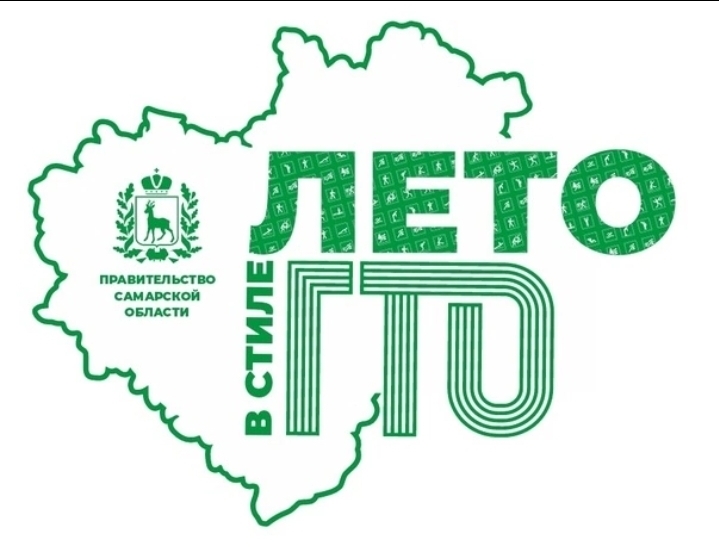 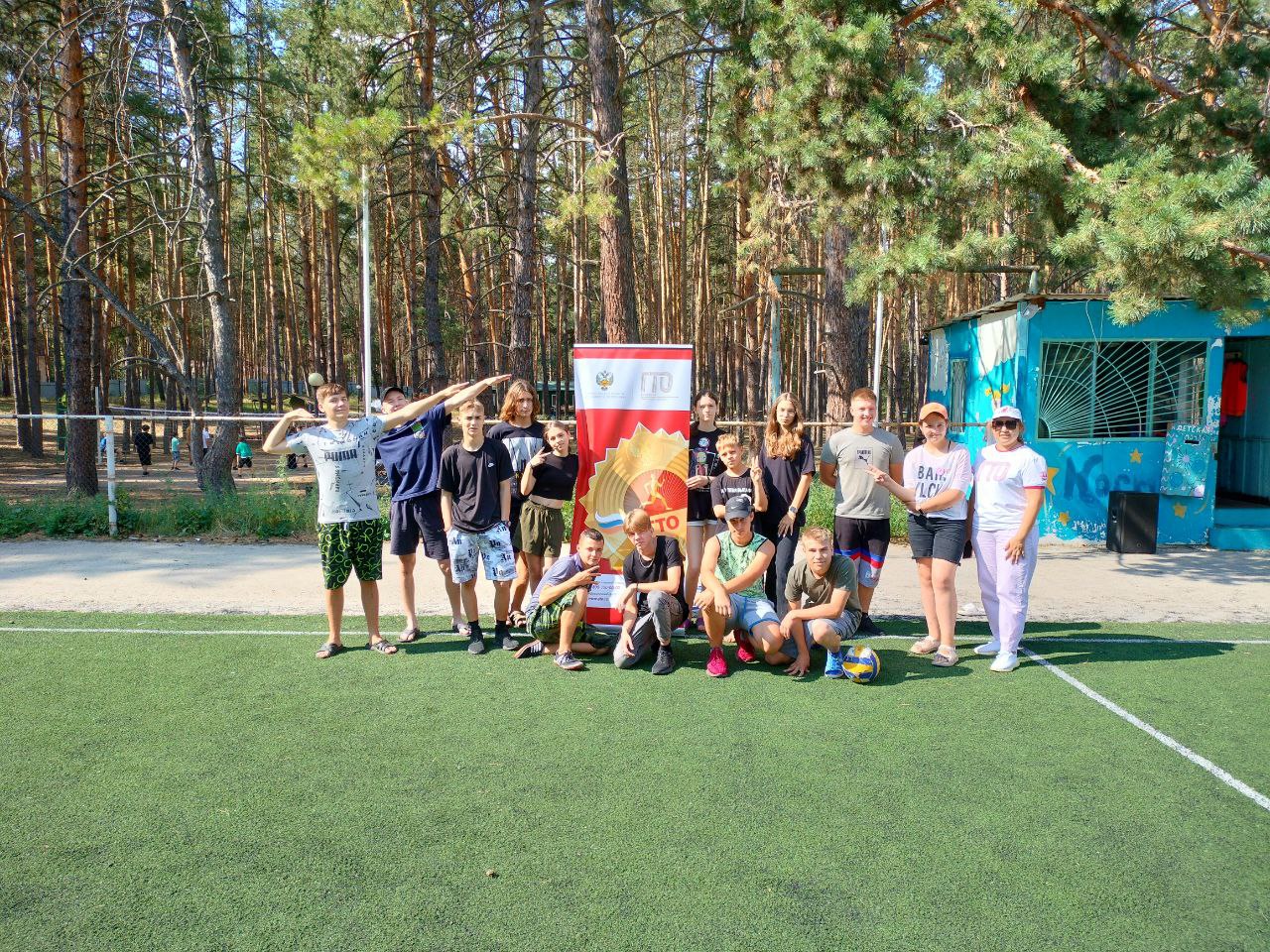 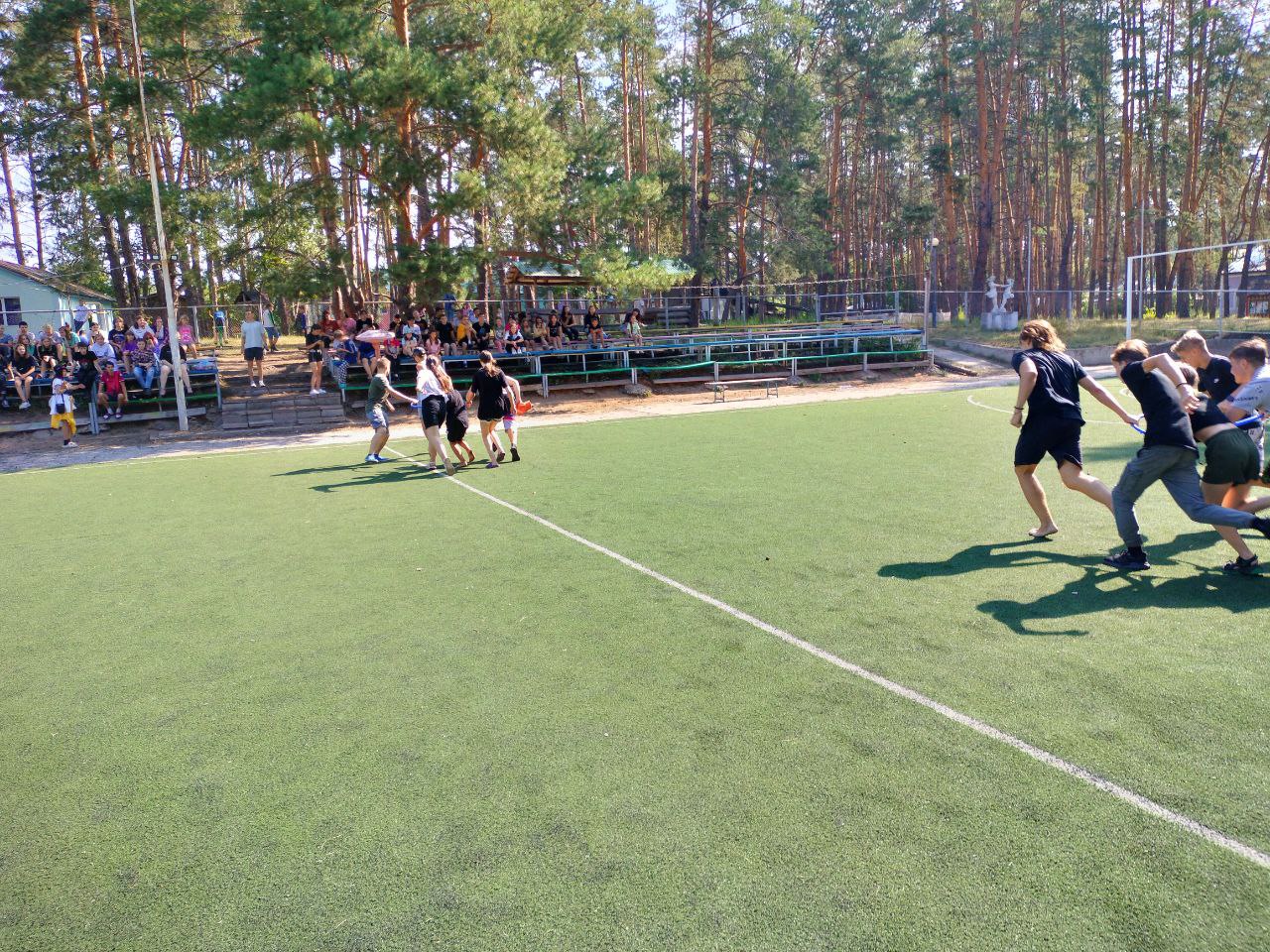 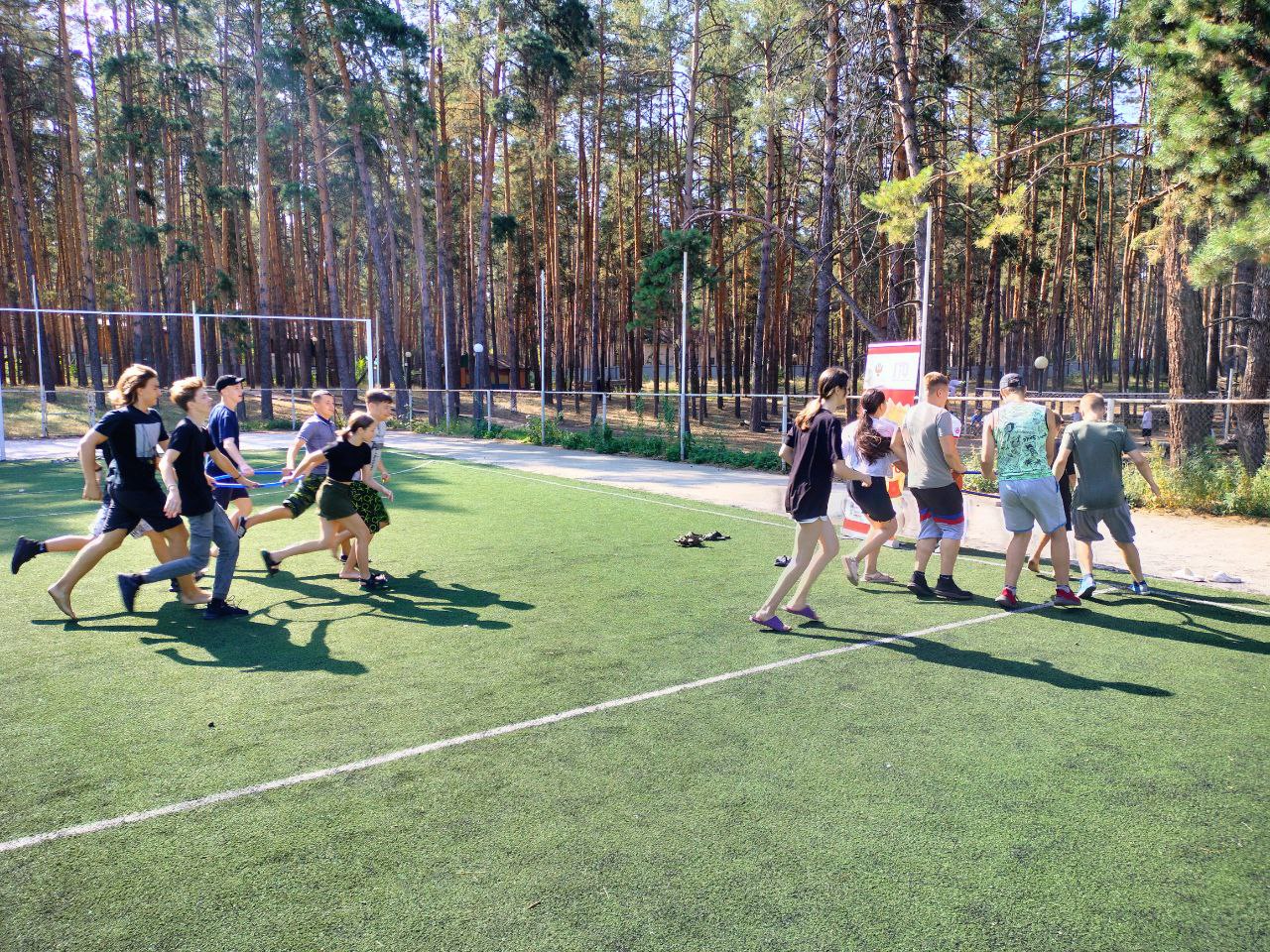 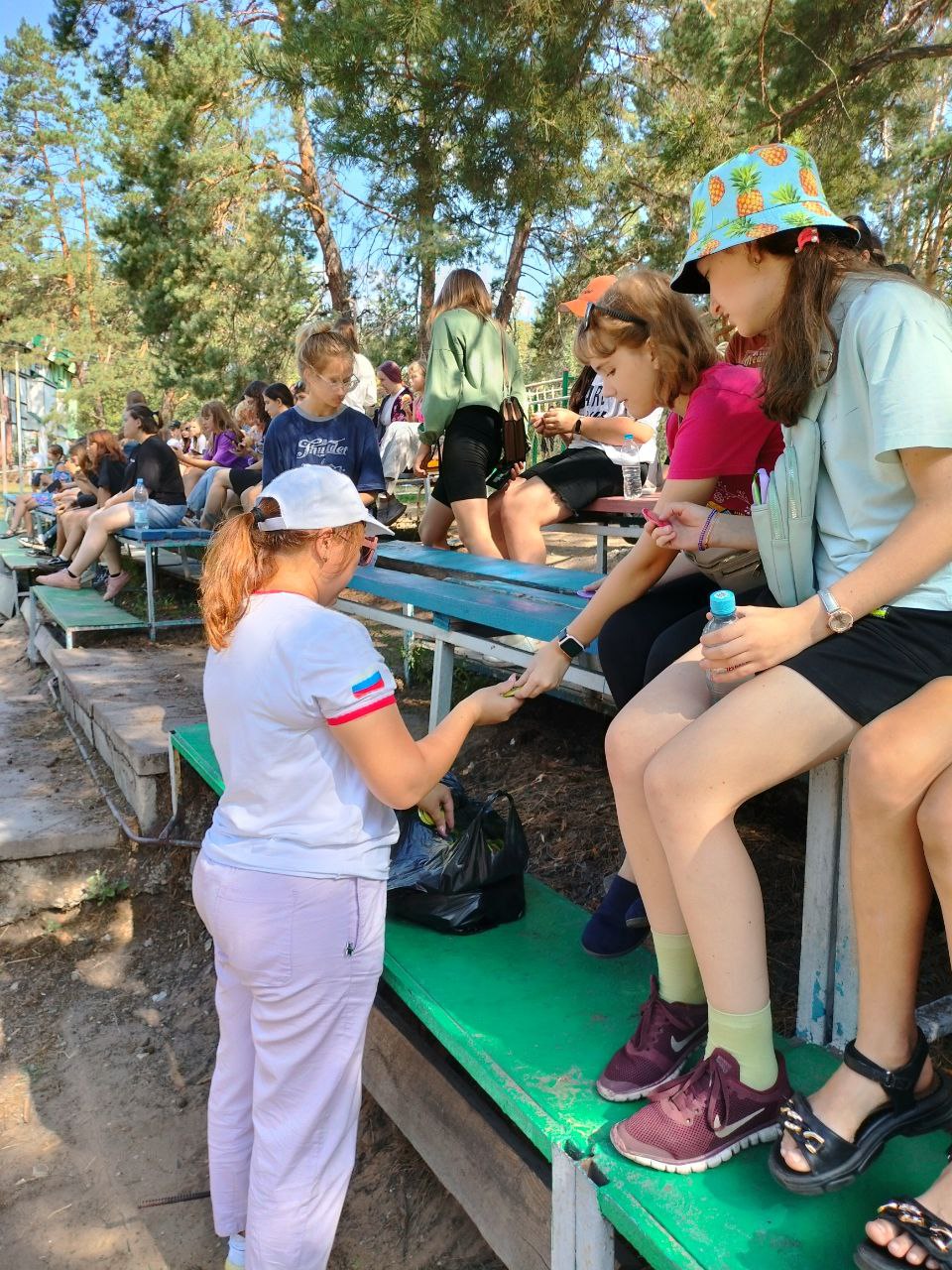 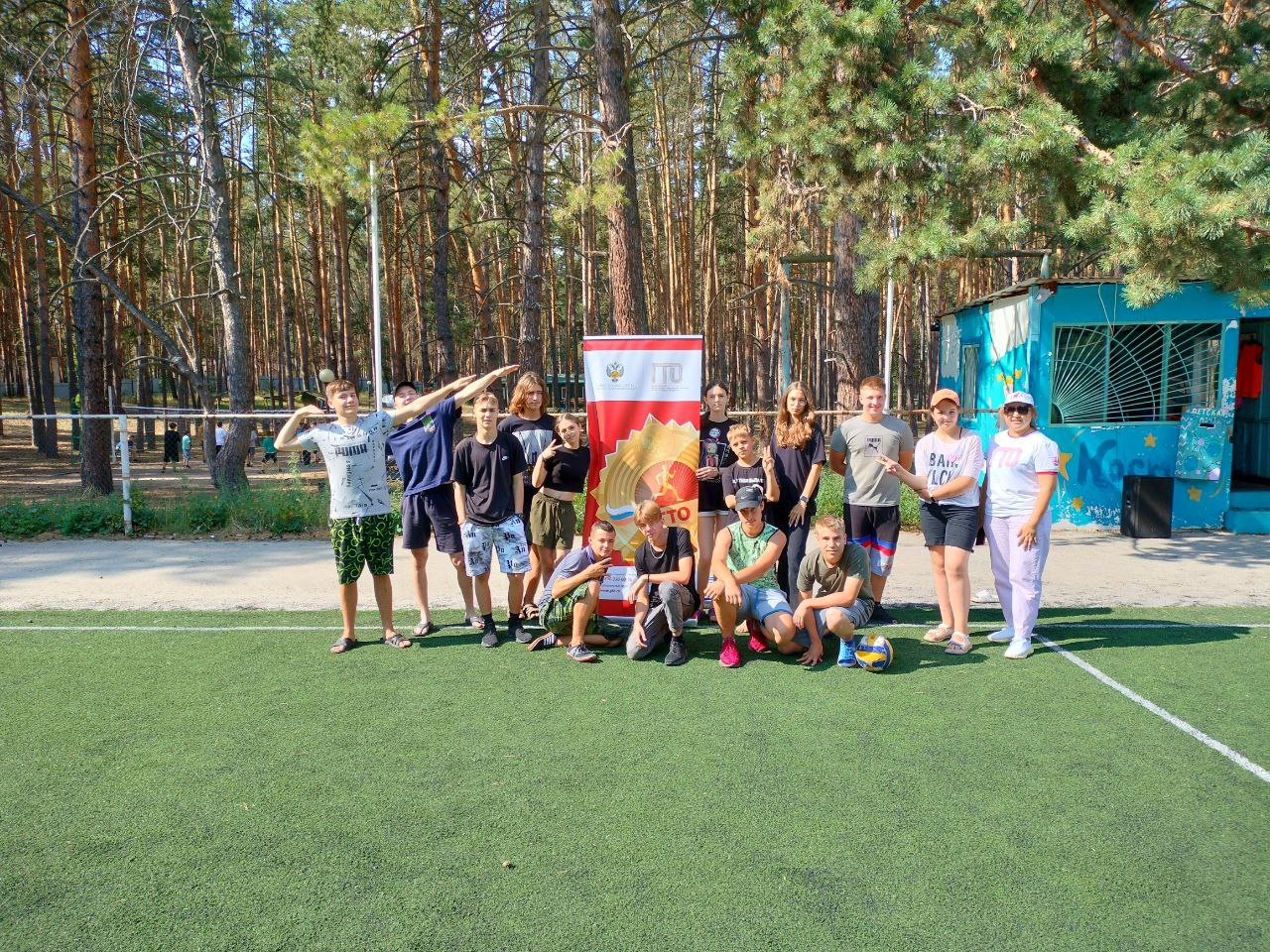 